Supporting Information for:One-Step Electrochemical Dealloying of 3D bi-continuous Micro-nano Porous Bismuth Electrodes and CO2RR performanceWenqin Laia, Yating Liua, Mingming Zenga, Dongmei Hanab, Min Xiaoa, Shuanjin Wanga, Yuezhong Menga*, Shan Rena*a The Key Laboratory of Low-Carbon Chemistry & Energy Conservation of Guangdong Province, State Key Laboratory of Optoelectronic Materials and Technologies, School of Materials Science and Engineering, Sun Yat-sen University, Guangzhou 510275, P. R. China. b School of Chemical Engineering and Technology, Sun Yat-sen University, Zhuhai 519000, China*Corresponding author.Email-address: stsrs@mail.sysu.edu.cn（S.R）, mengyzh@mail.sysu.edu.cn（Y.Z.M）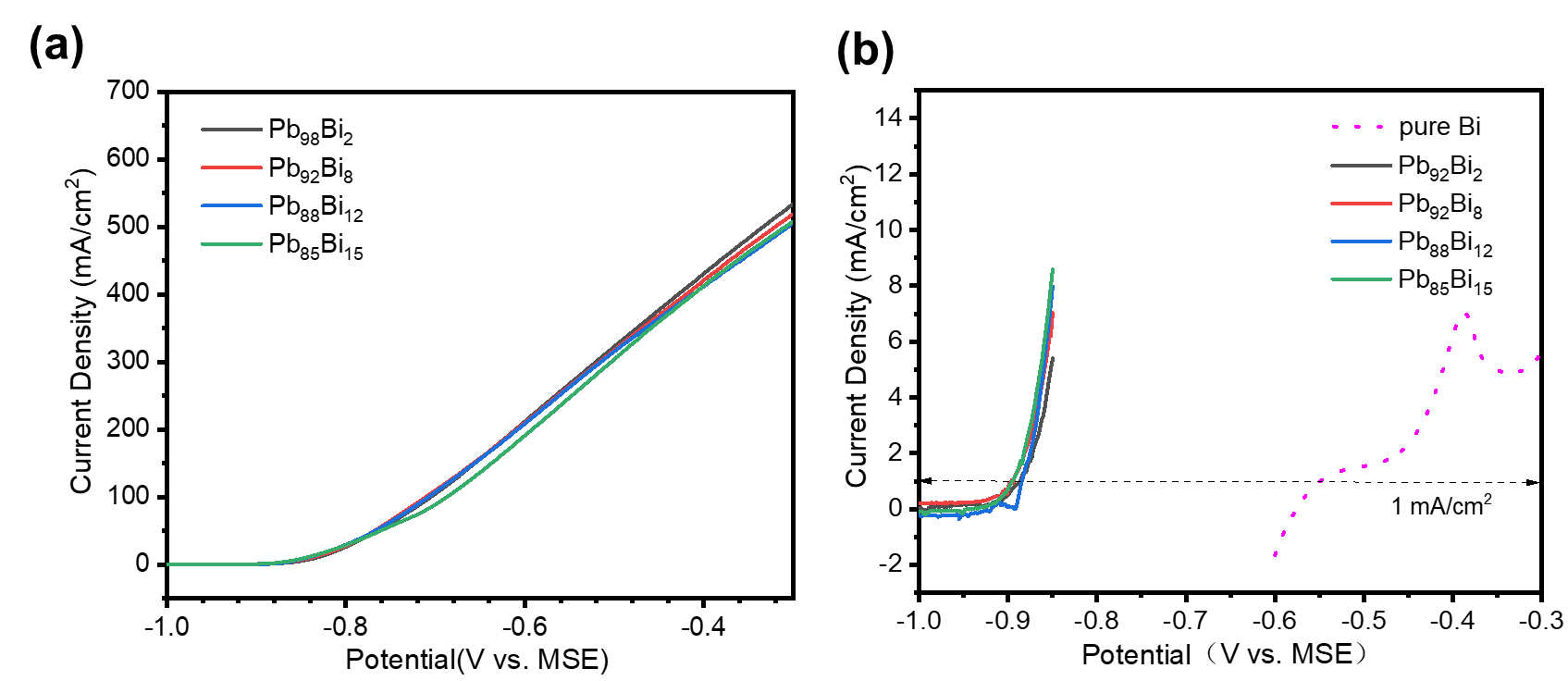 Fig S1 (a) Linear sweep voltammetry curves of Pb98Bi2、Pb92Bi8、Pb88Bi12、Pb85Bi15 alloy in 0.5 M HNO3 aqueous solution at 25℃. The scan rate is 5.0 mV/s. (b) Comparison of details of Pb-Bi alloy and pure Bismuth sample in LSV curves.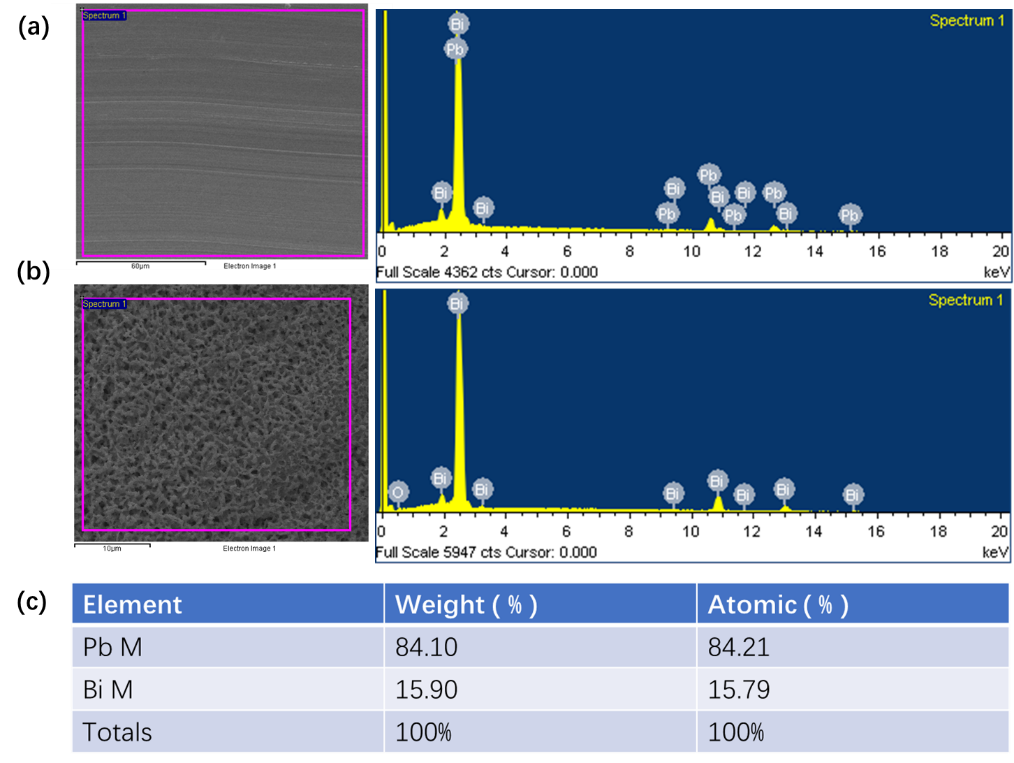 Fig S2 EDS analyses of Pb98Bi15 alloy before (a) and after (b) and (c)element qualitative analysis. the potentiostatic dealloying with electric potential of -0.55 V vs. MSE in 0.5 M HNO3 aqueous solution at 10℃, 3600s.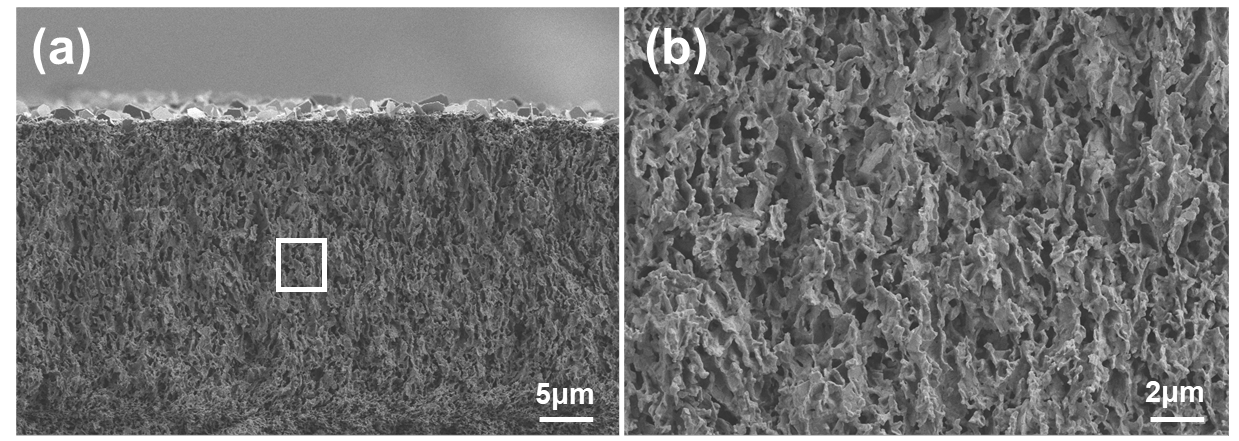 Fig S3 (a,b) cross-section SEM images of np-Bi12 sample. dealloying with electric potential of -0.55 V vs. MSE in 0.5 M HNO3 aqueous solution at 10℃,1200s.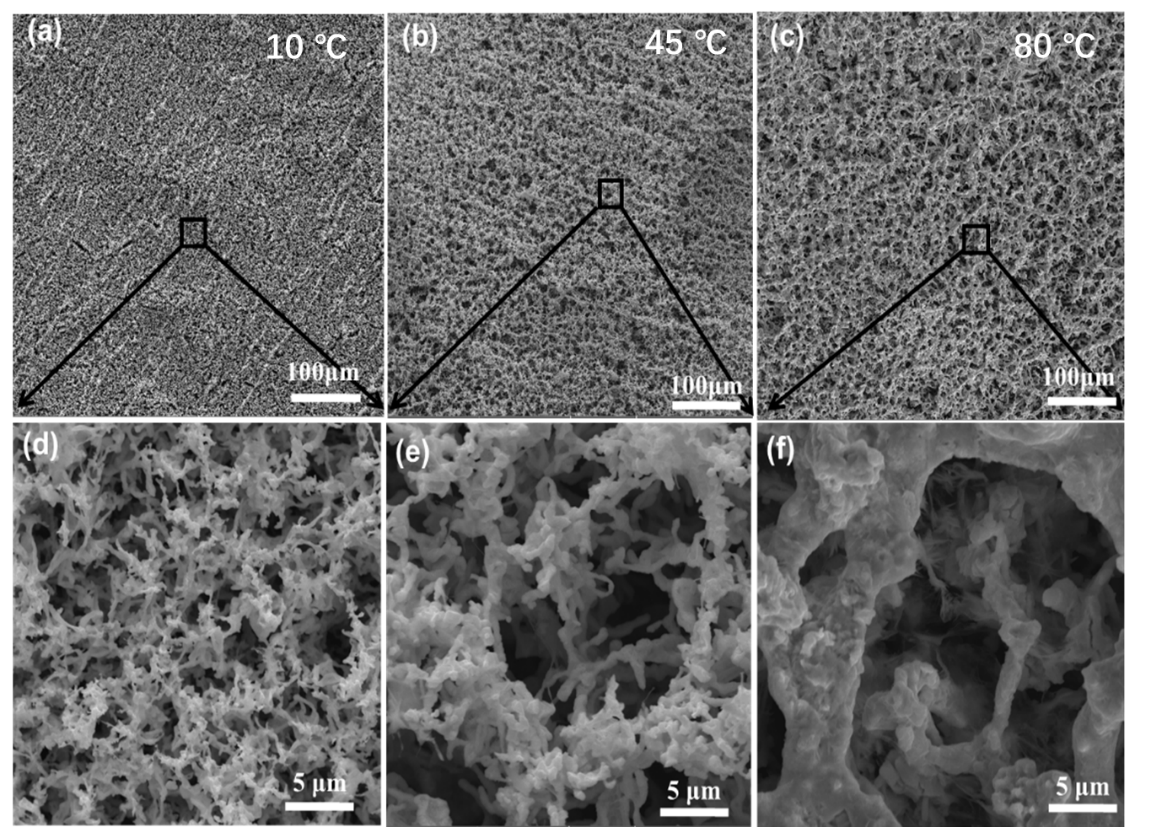 Fig S4 Top-view SEM images of Pb98Bi2 alloy after the potentiostatic dealloying at 10℃ (a,d)、45℃ (b,e) and 80℃ (c,f).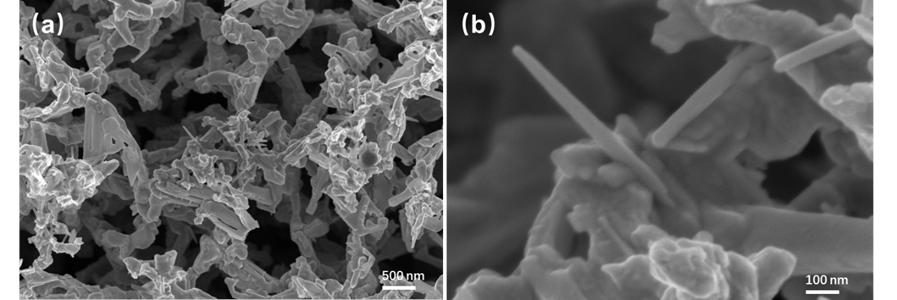 Fig S5 High-resolution scanning electron micrograph of np-Bi2 sample.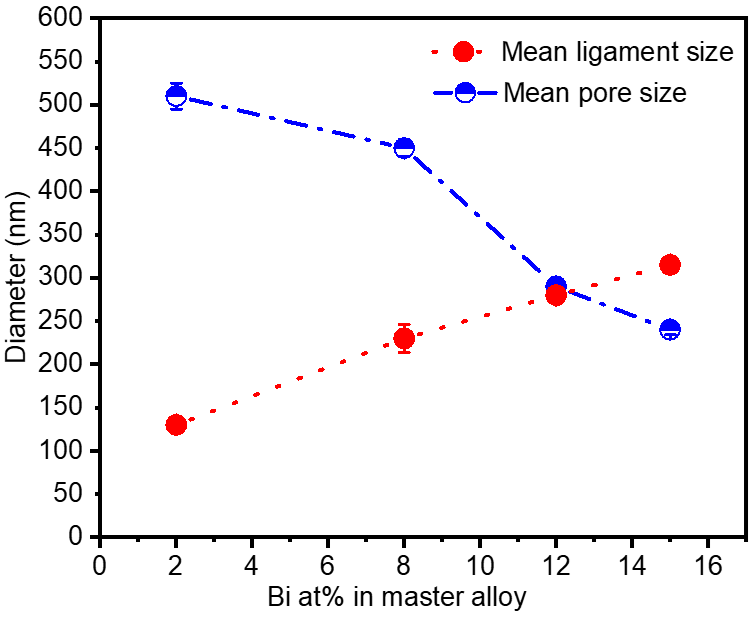 Fig S6 Distribution diagram of the average pore size and ligament size of nano-porous Bi samples as a function of composition. Applied potential is -0.55 V vs. MSE. Electrolyte is 0.5 M HNO3 aqueous solution, dealloying temperature is 10℃.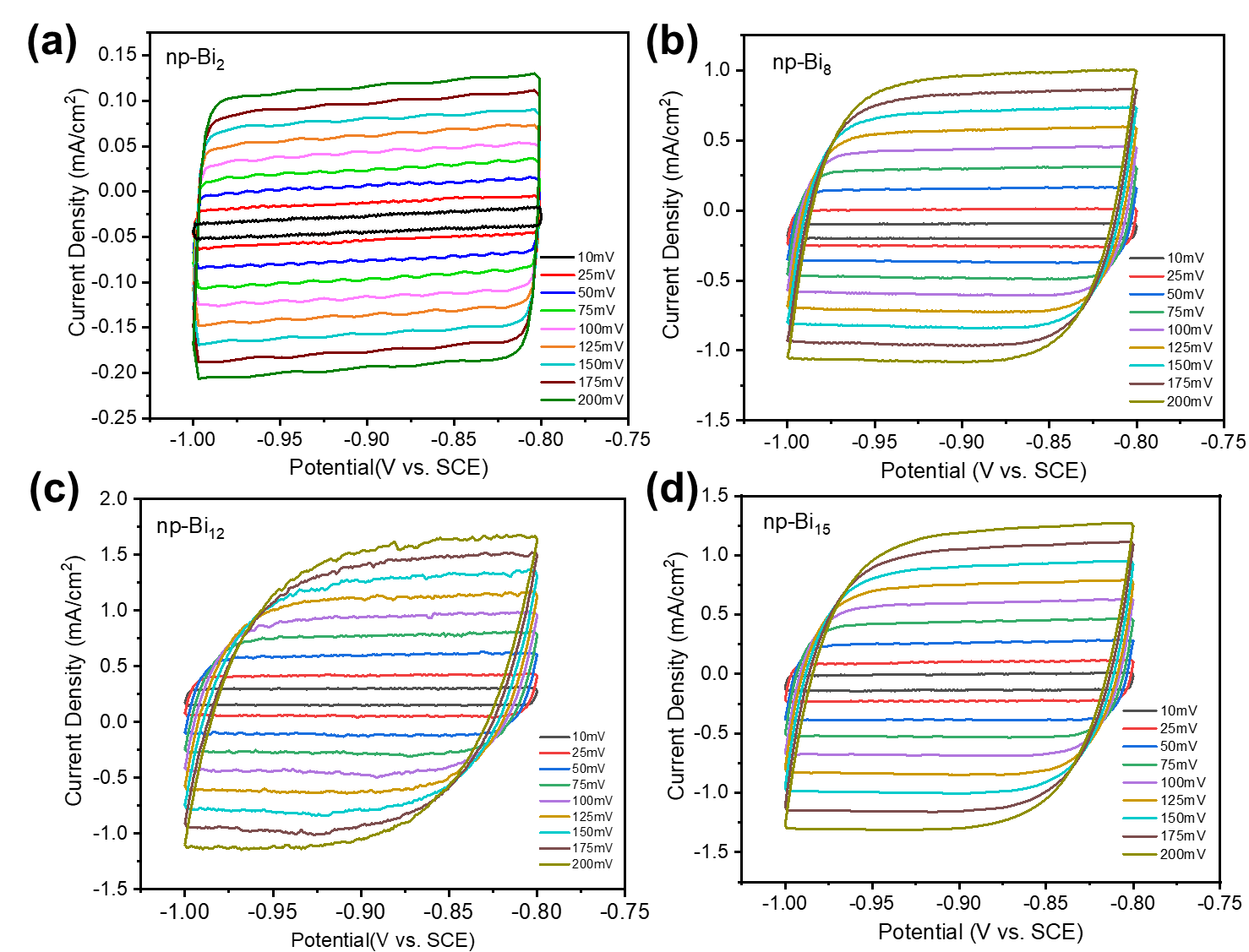 Fig.S7 Cyclic voltammetry (CV) curves of （a）np-Bi2 , （b）np-Bi8，（c）np-Bi12,（d）np-Bi15 at different scanning speeds in a 0.1 M KHCO3 aqueous solution saturated with N2.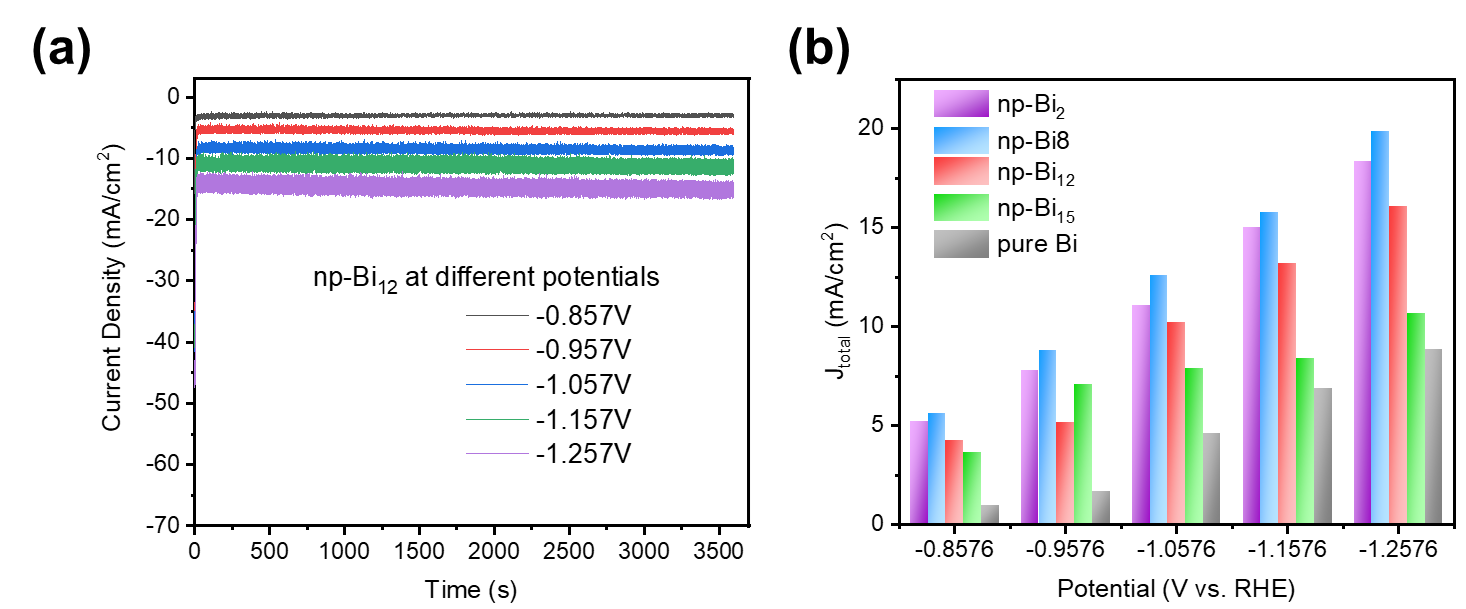 Fig S8 (a) Time-dependent current density curves of np-Bi12 at different potentials. (b) The calculated total current density (Jtotal) values of four nanoporous electrodes under 1hour electrochemical catalysis.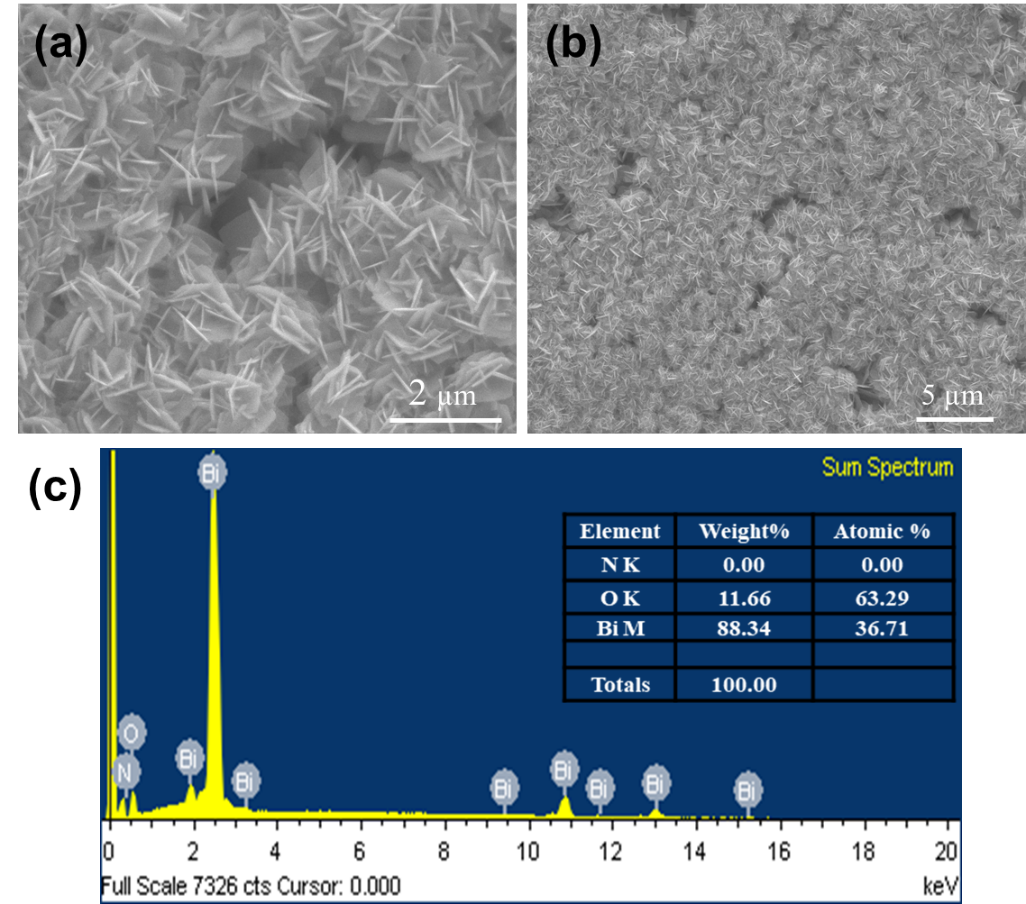 Fig S9 Low (a) and high (b) magnification SEM images of np-Bi12 electrodes after 24h of long-term electrolysis test. (c) EDS analysis of the oxidized np-Bi12 electrodes. Table S1 The relationship between the size of four nanoporous Bi samples with different morphologies and the Faraday efficiency of formic acid.Sample NameMean pore size（nm）Mean ligament size（nm）FEHCOOH（%）Bi2-1051013076.7Bi8-1045023074.5Bi12-1029028092.2Bi15-1024031588.8